Summary of Legislation: The proposed legislation would require the New York City Police Department (NYPD) to report quarterly – to the Mayor, City Council, and the Department of Health and Mental Hygiene – on the number of opioid antagonists the NYPD has available. The proposed legislation would also require the NYPD to report on the number of NYPD officers trained to administer opioid antagonists and the number of opioid overdose reversal drugs administered by NYPD Officers.Effective Date: This local law would take effect 60 days after becoming law.Fiscal Year In Which Full Fiscal Impact Anticipated: Fiscal 2020Fiscal Impact Statement:Impact on Revenues: It is anticipated that this legislation would not affect revenues.Impact on Expenditures: It is anticipated that there would be no impact on expenditures resulting from the enactment of Intro. 717-A because the NYPD would utilize existing resources to fulfill the reporting requirements.Source of Funds To Cover Estimated Costs: N/ASource of Information: 	New York City Council Finance DivisionEstimate Prepared By: 	Jeanette Merrill, Financial AnalystEstimate Reviewed By:	Nathan Toth, Deputy Director, NYC Council Finance Division Crilhien R. Francisco, Unit Head, NYC Council Finance Division Rebecca Chasan, Counsel, NYC Council Finance DivisionLegislative History: This legislation was considered as a preconsidered introduction by the Committee on Mental Health, Disabilities and Addiction and the Committee on General Welfare at a joint hearing held on February 27, 2018. The legislation was introduced to the full Council on March 7, 2018 as Intro. 717 and referred to the Committee on Mental Health, Disabilities and Addiction. The legislation was subsequently amended and the amended version, Proposed Intro. 717-A, will be considered by the Committee on Mental Health, Disabilities and Addiction on June 5, 2018. Upon successful vote by the Committee on Mental Health, Disabilities and Addiction, Proposed Intro. No. 717-A will be submitted to the full Council for a vote on June 7, 2018.Date Prepared: June 4, 2018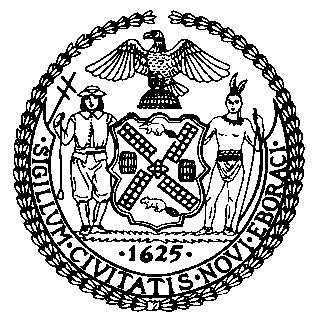 The Council of the City of New YorkFinance DivisionLatonia Mckinney, DirectorFiscal Impact StatementProposed Intro. No:  717-ACommittee: Mental Health, Disabilities and AddictionTitle: A local law to amend the administrative code of the city of New York, in relation to requiring the police department to submit to the council reports relating to opioid antagonists.Sponsor(S): Council Members Williams, Holden and Ampry-SamuelEffective FY19FY Succeeding Effective FY20Full Fiscal Impact FY20Revenues$0$0$0Expenditures$0$0$0Net$0$0$0